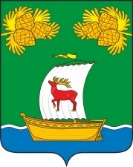 РОССИЙСКАЯ ФЕДЕРАЦИЯИРКУТСКАЯ ОБЛАСТЬАДМИНИСТРАЦИЯЖИГАЛОВСКОГО МУНИЦИПАЛЬНОГО ОБРАЗОВАНИЯПРОТОКОЛОБЩЕСТВЕННЫХ ОБСУЖДЕНИЙ25.11. 2021 г.   По проекту:Внесение изменений в Правила землепользования и застройки Жигаловского муниципального образования_________________________________________                                                                      (наименование проекта)Общие сведения о проекте, представленном на общественные обсуждения:1. Территория, в пределах которой проводятся общественные обсуждения: Жигаловское муниципальное образование.2. Организатор общественных обсуждений: Администрация Жигаловского муниципального образования.3. Оповещение о назначении общественных обсуждений опубликовано: в Спецвыпуск Жигалово № _12_ от 18.10.2021 года._____________________ (наименование печатного издания, дата опубликования)размещено: на официальном сайте Жигаловского МО в информационно-телекоммуникационной сети Интернет www.жигалово-адм.рф._____________ (наименование сайта, дата размещения)4. Дата начала и окончания приема предложений и замечаний участников общественных обсуждений:  с 19.10.2021г. по 23.11.2021г. 5. Общее количество поступивших предложений и замечаний:  не поступило.6. Предложения и замечания жителей Жигаловского МО, являющихся участниками общественных обсуждений и постоянно проживающих на территории, в пределах которой проводятся общественные обсуждения:1) _____не поступило_______________________________________________;2) _____не поступило_______________________________________________;7. Предложения иных участников общественных обсуждений:1) _____не поступило_______________________________________________; 2) _____не поступило_______________________________________________;Глава Жигаловскогомуниципального образования                                              Д.А. Лунёв